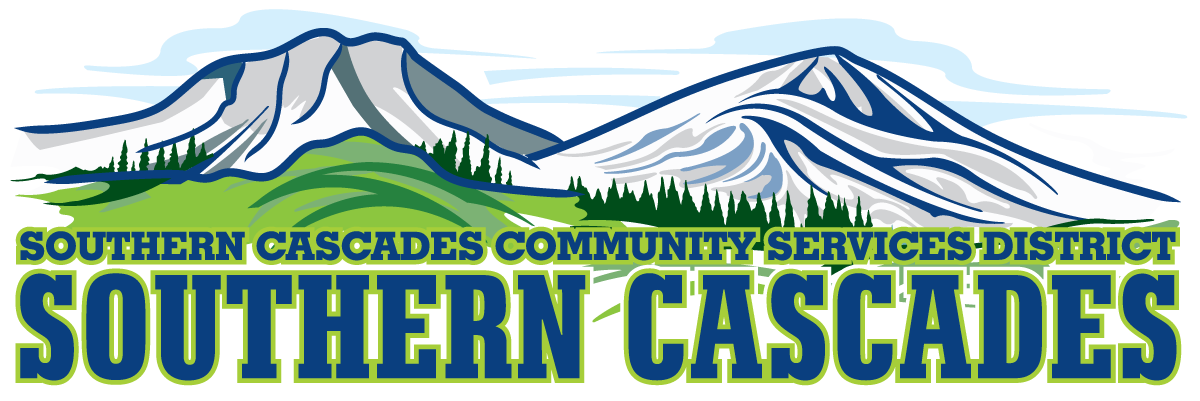 Conference RoomSouthern Cascades Operations BaseTraining and Conference Center205 Ash Valley Road, Adin, CA 96006July 9, 2018 5:30 pmBOARD MEETINGAGENDA Call to OrderPledge of AllegianceDeletions/Additions and Approval of Agenda4.0 Public Comment:  This is the time set aside for citizens to address the Board on matters on the consent agenda and matters not otherwise on the agenda.  Comments should be limited to matters within the jurisdiction of the Board.  If your comment concerns an item shown on the agenda.  Please address the Board after that item is open for public comment. By law, the Board cannot take action on matters that are not on the agenda.  The chair reserves the right to limit the duration of each speaker to three minutes.  The speaker may not cede their time.   Agenda items with times listed will be considered at that time.  All other items will be considered as listed on the agenda or as deemed necessary by the Chairperson.5.0 Approval of Minutes: 	June 11, 2018 Regular Meeting Correspondence CFO Report Information / DiscussionTraining Center   NMT-NEMT Start UP	   Consideration / Action9.1   Approve RESOLUTION 18-01 Calling for an election for the filling of two Directors whose terms expire December 31, 2018.9.2   Approve the award of a contract with Simmons and Associates, CPA for auditing services for the fiscal years 2016-2017, 2017-2018, and 2018-2019. The amount of total bid is $15,500 as recommended by the audit committee.SEMSA Report11.0   District Manager Report12.0   Board Reports13.0   AdjournmentParties with a disability as provided by the American Disabilities Act who require special accommodations or aides in order to participate in the public meeting should make the request by calling 530 299 3110 at least 48 hours prior to the meeting. Posted at Southern Cascades Operations Base and Training Center Foyer and Adin Post Office Bulletin Board July 5, 2018.